Devil Inside-Music Production s.r.o. lč: 27421546, DIČ: CZ27421546 sídlo: Píseckého 7/331,150 OO Praha 5 Košíře jednající: Robert Rozkurz, jednatel zápis v obchodním rejstříku: Městský soud v Praze, oddíl C složka 1 1 1 190 bankovní spojení: xxxxxxxxxxxx č.ú. xxxxxxxxxxxxxxxxxx(dále jen "agentura")aAKORD & POKLAD s.r.o.Sídlo: náměstí SNP 1,700 30 Ostrava ZábřehJednající:Mgr.Bc.Darina Daňková1čo:47973145	DIČ:CZ47973145(dále jen "pořadatel ť )na základě vzájemného a úplného konsensu uzavírají níže uvedeného dne, měsíce a roku ve smyslu ustanovení 1746 odstavec 2 zákona číslo 89/2012 Sb., občanský zákoník, ve znění pozdějších předpisů, a v souladu s ustanoveními autorského zákona v platném znění tuto:SMLOUVU O ZAJIŠTĚNÍ UMĚLECKÉHO VYSTOUPENÍ(dále jen "smlouva")	1.	PŘEDMĚT SMLOUVY1.1. Předmětem této smlouvy je vymezení práv a povinností smluvních stran při realizaci vystoupení hudební skupiny Monkey Business. Agentura se zavazuje zajistit pro pořadatele živé vystoupení hudební skupiny Monkey Business (dále jen ”účinkující") v rámci akce organizované pořadatelem (dále jen "vystoupení") a Pořadatel se za to zavazuje zaplatit agentuře dohodnutou odměnu, vše za podmínek v této smlouvě stanovených.1.2.	Specifikace vystoupení:h) odpovědná osoba pořadatele na místě vystoupení: Petr Kubala tel.xxxxxxxxx	11.	POVINNOSTI AGENTURY2.1.	Agentura je povinna:zajistit pro pořadatele vystoupení účinkujících dle specifikace v bodě I .2. této smlouvy;zajistit kompletní nástrojové vybavení a nástrojovou aparaturu účinkujících;agentura prohlašuje, že interpreti mají právo ve smyslu předmětné smlouvy veřejně produkovat autorská díla, uvedená v repertoárovém listě, tedy díla, která budou interpretovat v rámci svého vystoupení.Agentura však neodpovídá za případné zdržení z důvodu úrazu interpretů nebo technického personálu, způsobené během cesty nebo na místě vystoupení, či z důvodu vyšší moci.111. POVINNOSTI POŘADATELE3.1.	Pořadatel je povinen:za zajištění vystoupení agentuře zaplatit finanční odměnu ve výši xxx,- Kč +21% DPH Částka je splatná takto: xxx,-.Kč + 21% DPH převodem na účet agentury první pracovní den po skončení akce na základě vystavené faktury. Agentura se zavazuje pořadateli vystavit na uvedené řádný daňový doklad.zajistit pro vystoupení kompletní zvukovou i světelnou aparaturu dostatečného výkonu dle technických požadavků skupiny.zajistit veškeré podmínky pro zajištění bezpečnosti a ochrany zdraví účinkujících v souladu s obecně závaznými právními předpisy, přílohou č.l této smlouvy a dle dohody s agenturou;zajistit zázemí, organizační a technické podmínky pro zvukovou (technickou) zkoušku a pro vystoupení, vše dle přílohy č.l této smlouvy.řádně splnit veškeré podmínky pro veřejné pořádání vystoupení stanovené obecně závaznými právními předpisy a nese plnou odpovědnost za dodržení hygienických, bezpečnostních a požárních předpisů v místě konání koncertu. Pořadatel odpovídá za škody na zdraví a na majetku, vzniklé interpretům či jiným osobám v souvislosti s koncertem, pokud nebyly prokazatelně zaviněny interprety či jejich doprovodem, tj. pokud vzniknou zejména v důsledku nedodržení předpisů o bezpečnosti a ochraně zdraví, při nedodržení technických norem a obecně závazných předpisů ze strany Pořadatele3.2 Pořadatel se zavazuje uhradit za vystoupení včas a řádně veškeré poplatky/odvody ve prospěch OSA a zavazuje se zajistit, aby nikdo z přítomných diváků na vystoupení nepořizoval profesionální zvukový, obrazový nebo zvukově-obrazový záznam vystoupení uměleckého výkonu interpretů, popřípadě provádění rozhlasových a televizních přenosů či záznamů mimo výjimek akreditovaných prostřednictvím agentury. Agentura povoluje pořadateli pořídit foto a video pro marketingové účely (Aftermovie a foto záznam z celé akce). Pořadatel zajistí akreditované spolupracovníky.V případě jakéhokoli nedodržení přílohy č. 1 se vystoupení interpretů neuskuteční s tím, že pořadatel je povinen zaplatit agentuře odměnu v plné výši dle čl. III, odstavce 3. l.a) této smlouvy tak, jako by se vystoupení konalo. Tím není dotčeno ani omezeno právo agentury na náhradu škody.IV. TRVÁNÍ SMLOUVY4.1.	Učinnost této smlouvy může být ukončena:dohodou;odstoupením od smlouvy.4.2.	Smlouvu nelze jednostranně vypovědět.V. ODSTOUPENÍ OD SMLOUVYPromotér je oprávněný odstoupit od již uzavřené smlouvy jen z důvodů vis major ( živelná pohroma, epidemie ). Důvody odstoupení je povinný omámit Agentuře bezodkladně vhodným způsobem ihned, co se o nich dozvěděl. Zároveň je povinný do tří dnů dodat písemné omámení této skutečnosti s uvedením důvodů.V případě, že Promotér odstoupí od smlouvy z jiných důvodů než je uvedeno v odstavci V. v bodě 1 v době:od podpisu smlouvy - 90 kalendářních dní před datem vystoupení, uhradí Agentuře xxx% celkové dohodnuté sumy podle článku III. odst. 3. la) této smlouvy.89 - 30 kalendářních dní před datem vystoupení, uhradí Agentuře xxx% celkové dohodnuté sumy podle článku III. odst. 3. la) této smlouvy.v rozmezí 30 dní až po příjezd na místo vystoupení, uhradí Agentuře xxx% celkové dohodnuté sumy podle článku III. odst. 3. la) této smlouvyAgentura může od smlouvy odstoupit jen ze zvlášť závažných osobních důvodů. ( např. z důvodů nemoci některého člena ). Tuto skutečnost je Agentura povinna neprodleně oznámit Promotérovi vhodným způsobem.V případě již zaplacené zálohy je povinna tuto neprodleně převést zpět na účet Objednavatele v celé výši.Vl. DŮVĚRNÉ INFORMACE5.1. S naplňováním předmětu této smlouvy souvisí zpracování důvěrných dat a informací smluvních stran a případné dočasné uchovávání těchto dat a informací smluvními stranami a zároveň oboustranná výměna informací, která jedna smluvní strana obdrží nebo získá, ať už přímo či nepřímo, od druhé smluvní strany na základě uzavření této smlouvy anebo informace ve smlouvě obsažené, případně informace, které budou poskytnuty smluvní straně na základě plnění práv a závazků či povinností z této smlouvy, ať již ústně nebo písemně (souhrnně společně dále jen ”důvěrné informace”).5.2. Smluvní strany berou na vědomí, že důvěrné informace mají důvěrnou povahu a jsou chráněny v souladu s ustanovením SI 730 občanského zákoníku a zahrnují i informace, které představují obchodního tajemství 6504 občanského zákoníku), a jako takové jsou utajovány a jejich utajování je odpovídajícím způsobem dle právních předpisů zajišťováno.5.3. Smluvní strany se zavazují, že veškeré důvěrné informace zachovají v tajnosti a učiní veškerá nutná personální, technická a organizační opatření, aby nedošlo k jejich zpřístupnění třetím osobám, a ani k jejich jinému zneužití. Smluvní strany nejsou oprávněny sami, ani ve prospěch třetích osob, využít důvěrné informace k jiným účelům, než které naplňují předmět této smlouvy a jsou povinny k ochraně jejich důvěrnosti zavázat minimálně ve stejném rozsahu jako dle této smlouvy i osoby, které použijí při realizaci jejího předmětu. Po naplnění předmětu této smlouvy nejsou smluvní strany oprávněny nadále důvěrné informace využívat nebo je jinak nadále uchovávat.VII. OSTATNÍ PRÁVA A POVINNOSTI6.1. V případě nezaplacení odměny v rozsahu a termínech dle čl. Ill,odstavce 3.I.a) této smlouvy je agentura oprávněna od Smlouvy odstoupit, čímž není dotčeno její právo na náhradu nákladů a škod, způsobených s přípravou vystoupení Interpretů.6.2. Neuskuteční-li se předmětné vystoupení interpretů zaviněním agentury, je tato povinna uhradit pořadateli náklady prokazatelně a účelně vynaložené s účastí interpretů na předmětném vystoupení a vrátit do sedmi dnů převodním příkazem již poskytnutou odměnu ve smyslu smlouvy.6.3 Agentura při podpisu této smlouvy činí vlastním jménem a potvrzuje, že je oprávněna zastupovat interprety ve smyslu této smlouvy, je oprávněna se zavazovat k povinnostem a udělovat ve jménu interpretů všechny souhlasy, uvedené v této smlouvě.6.4 Malý zájem o vstupenky na koncert nebo nepříznivé počasí není důvodem ke zrušení smlouvy či důvodem pro nekonání koncertu. Nekonání koncertu z uvedených důvodů nezbavuje pořadatele povinnosti zaplatit odměnu agentuře v plné výši ve smyslu této smlouvy.6.5 Pokud bude konání koncertu znemožněno v důsledku nepředvídatelné nebo neodvratitelné události ležící mimo smluvní strany, např. přírodní katastrofa, epidemie, úřední zákaz apod. nebo z důvodů nepředvídatelné nebo neodvratitelné události na stravě interpretů, např. úraz, úmrtí v rodině, nemoc apod. mají obě smluvní strany právo od této smlouvy odstoupit bez jakýchkoli nároků na finanční úhradu. Pořadatel má právo na náhradní termín.6.6. Pořadatel prohlašuje, že předmětná akce není financována, dotována, personálně ani jinak propojena s politicky angažovanými osobami. Pořadatel dále prohlašuje, že akce není jakkoli propojena (majetkově, personálně či mediálně) s osobou Ing. Andreje Babiše, narozeného 2. září 1954, se společností AGROFERT, a.s. a s žádnou společností z koncernu AGROFERT, SynBi01,a.s. a Hartenberg Holding, s.r.o., Hartenberg Capital s.r.o., Hartenberg Investments, s.r.o., s žádnou ze společností a medií spadajících například pod skupinu MAFRA, a.s. a všemi subjekty majetkově nebo personálně propojenými s výše uvedenými subjekty. Pokud se toto prohlášení ukáže jako nepravdivé, považuje se tato skutečnost za podstatné porušení této smlouvy pořadatelem a agentura je oprávněna v takovém případě od této smlouvy odstoupit. Právo agentury na zaplacení částky (odměny) sjednané v čl. I (1.1) této smlouvy není v případě odstoupení od smlouvy, z důvodu porušení (nepravdivosti) tohoto prohlášení, dotčeno; pořadatel se zavazuje uhradit agentuře tuto částku jako náhradu škody (ušlého zisku), která agentuře v důsledku neuskutečnění vystoupení pro porušení smlouvy pořadatelem vznikne, a to nejpozději na výzvu agentury.VIII. ZÁVĚREČNÁ USTANOVENÍ7.1. Vztahy smluvních stran vzniklé na základě této smlouvy a též vztahy výslovně touto Smlouvou neupravené se řídí občanským zákoníkem. Smluvní vztah je podřízen výlučně právnímu řádu České republiky.7.2. Je-li některé z ustanovení smlouvy neplatné, neúčinné nebo nevynutitelné či stane-li se takovým v budoucnu, je či bude neplatné, neúčinné nebo nevynutitelné pouze toto ustanovení a nedotýká se to platnosti, účinnosti a vynutitelnosti ostatních ustanovení smlouvy, pokud z povahy nebo obsahu anebo okolností, pro něž bylo takové ustanovení vytvořeno, nevyplývá, že tuto část nelze oddělit od ostatního obsahu smlouvy. Smluvní strany se zavazují vadné ustanovení bezodkladně nahradit bezvadným, které v nejvyšší možné míře bude odpovídat účelu a obsahu vadného ustanovení.7.3. Smlouva je sepsána ve dvou stejnopisech, z nichž každý má povahu originálu a každá ze smluvních stran obdrží po jednom z nich. Měnit a doplňovat tuto smlouvu je možné pouze se souhlasem obou smluvních stran formou číslovaných dodatků za předpokladu dodržení písemné formy. Dodržení písemné formy platí i pro Tušení smlouvy. Veškeré přílohy smlouvy musí být číslovány a podepsány oběma smluvními stranami a tvoří nedílnou součást této smlouvy a jejich nedodržení v jakémkoliv bodě bez předchozí konzultace s agenturou vede k ohrožení realizace vystoupení vinou pořadatele.7.4. Smluvní strany po přečtení smlouvy prohlašují, že souhlasí s jejím obsahem, že byla sepsána na základě pravdivých údajů, jejich pravé vůle a nebyla ujednána za jinak jednostranně nevhodných podmínek. Na důkaz toho připojují své podpisy.7.8. Vzhledem k právní povaze objednavatele podléhá tato smlouva uveřejnění v registru smluv dle zák. č. 340/2015 Sb., o zvláštních podmínkách účinnosti některých smluv, uveřejňování těchto smluv a o registru smluv (zákon o registru smluv). Provozovatel a Pořadatel sjednávají, žesmlouvu v registru smluv uveřejní pořadatel.V Praze dne 10.2.2024Devil Inside-Music Production s.r.o. Robert Rozkurz agenturaAKORD & POKLAD s.r.o. Mgr.Bc.Darina Daňková pořadatel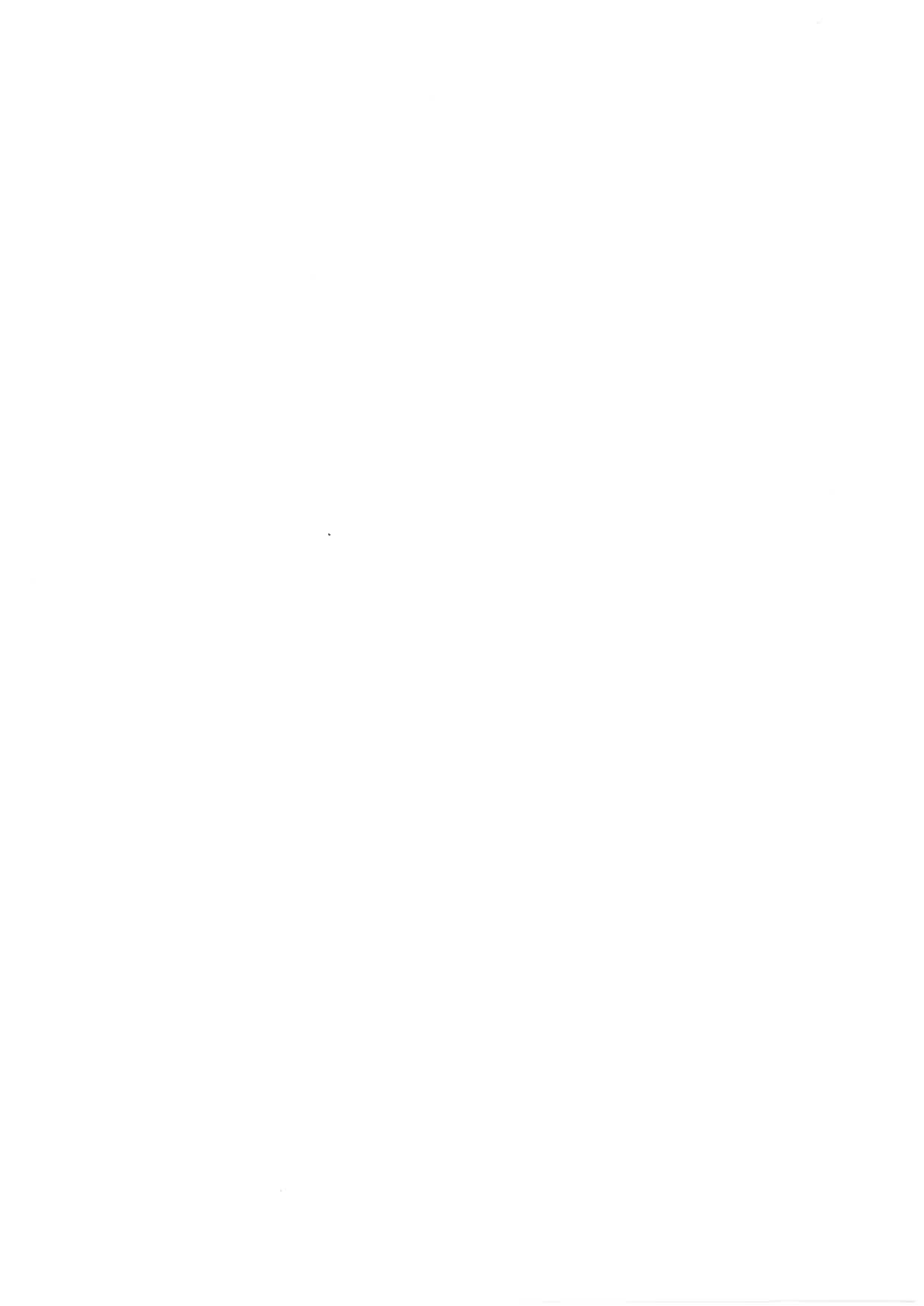 a)datum vystoupení:1.6.2024b)místo vystoupení:DK poklad.Ostrava Porubac)délka vystoupení:60 minutd)začátek vystoupení:21 ,00 hodine)konec vystoupení:22,00 hodint)zvuková zkouška:15,40-16,40 hoding)zpřístupnění místavystoupení pro techniku:příjezd nástrojové techniky v 14,00 hodin